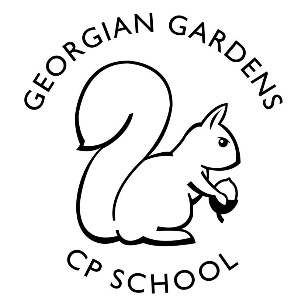 Rationale for LearningUnderstand how the states of materials can change.Understand how to create electrical circuits.Understand how steam trains made changes in Britain.Suggested activities for families to help support learningPractise of times tables up to 12 x 12.Reading on a regular basis for at least 15 minutes per day and completing quizzes on Accelerated Reader.Research linked to current topic work.Key Vocabulary:  solids, liquids, gases, evaporation, condensation, circuit, wires, battery, current, switch, motor, light, bulb, steam, train, engineRemindersPE will usually be on Tuesdays and Thursdays for both classes, but please ensure PE kit is at school every day.PPA for class teachers will be on a Tuesday each week.Dates (specific to year 4)Harry Potter Day – Children welcome to dress up (more details to follow)A trip of some kind – TBCSwimming lessons to start - TBC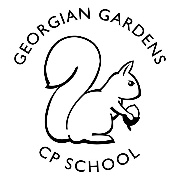 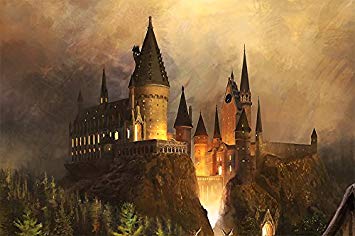 